REQUERIMENTO N.º 1023/2019 Solicita informações sobre área passível de denominação localizada na esquina das Ruas Luis Fernando Vale de Almeida Bissoto X Rua Frederico Chieni – Jardim São Francisco.Senhora Presidente,Nobres Vereadores:                 	 		O vereador MAURO DE SOUSA PENIDO, no uso de suas atribuições legais, requer nos termos regimentais, após aprovação em Plenário, que seja encaminhado ao Excelentíssimo Senhor Prefeito Municipal, o seguinte pedido de informações:Com referência à área verde localizada na esquina das Ruas Luis Fernando Vale de Almeida Bissoto X Rua Frederico Chieni – Jardim São Francisco trata-se de área pública? Se sim, está passível de denominação?Caso afirmativo, encaminhar descrição e croqui da referida localização.JUSTIFICATIVA 		Este vereador solicita esta informação, com a finalidade de proceder a proposta de denominação desta área, conforme Artigo 8º da Lei Orgânica do Município de Valinhos.Valinhos, 24 de abril de 2019MAURO DE SOUSA PENIDOVereador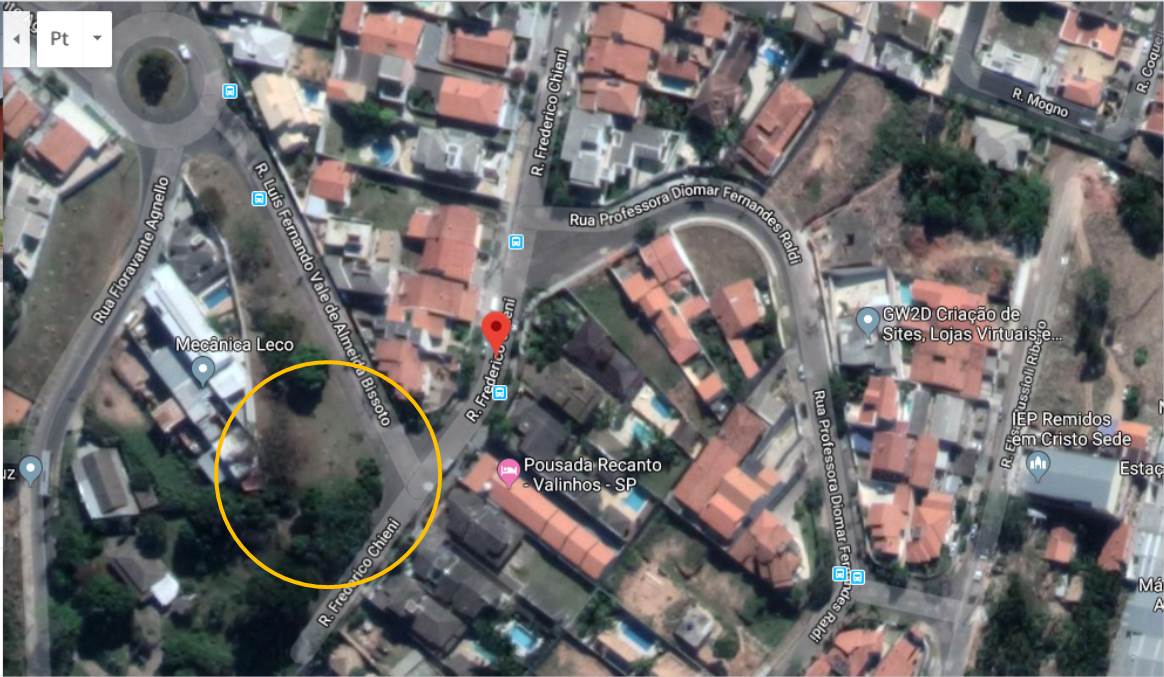 